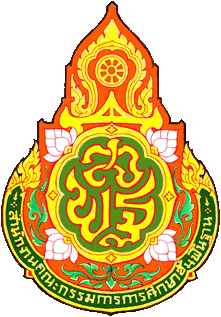 สรุปการจัดกิจกรรมพับกระดาษหรรษา (Magic Papers)“ลดเวลาเรียน เพิ่มเวลารู้”ระดับมัธยมศึกษาปีที่ 1-3พุทธศักราช 2559นางสาววิไล  มาลาหอมครูชำนาญการทักษะด้านหัตถศึกษา (Hand)โรงเรียนระหานวิทยา อำเภอบึงสามัคคี จังหวัดกำแพงเพชรสำนักงานเขตพื้นที่การศึกษามัธยมศึกษาเขต 41กระทรวงศึกษาธิการคำนำกระทรวงศึกษาธิการได้กำหนดนโยบาย ลดเวลาเรียนเพิ่มเวลารู้ โดยให้ครูปรับการจัดกิจกรรมการสอนมาเป็นการจัดกิจกรรมที่เพิ่มเวลาและโอกาสให้ผู้เรียนได้ลงมือปฏิบัติ เพื่อเสริมสร้างทักษะการเรียนทุกด้านในรูปแบบกิจกรรมเสริมหลักสูตร  เอกสารฉบับนี้จึงเป็นการจัดทำตามแนวทางการจัดกิจกรรมลดเวลาเรียนเพิ่มเวลารู้ โดยครูเริ่มบันทึกตามเอกสารฉบับนี้ตั้งแต่การวางแผน  การดำเนินการ  การนิเทศติดตาม  การประเมินผลและการรายงานผล  							วิไล  มาลาหอม						      ผู้รับผิดชอบกิจกรรมสารบัญปกคำนำแผนการดำเนินงานกิจกรรม	รายชื่อนักเรียนที่เข้าร่วมกิจกรรม	แบบบันทึกการจัดกิจกรรม	กิจกรรมที่ 1  ที่คั่นหนังสือรูปสัตว์	กิจกรรมที่ 2  นกแสนสนุก	กิจกรรมที่ 3  กล่องกระดาษพาเพลิน	กิจกรรมที่ 4  ตุ๊กตาโอริกามิแสนสนุกรายชื่อนักเรียนที่เข้าร่วมกิจกรรมแบบประเมินแผนการจัดกิจกรรม ลดเวลาเรียน เพิ่มเวลารู้แบบรายงานผลการดำเนินงานตามกิจกรรมแบบบันทึกการทบทวนหลังหารปฏิบัติงาน (AAR)ภาคผนวกแผนดำเนินงานกิจกรมรายชื่อนักเรียนที่ร่วมกิจกรรมโครงการจัดกิจกรรมแบบบันทึกการจัดกิจกรรม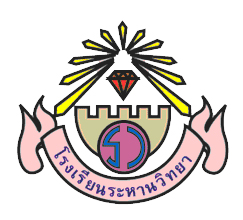 แบบรายงานความสำเร็จการจัดกิจกรรมเพิ่มเวลารู้  โครงการตามนโยบายลดเวลาเรียนเพิ่มเวลารู้ชื่อโรงเรียน  โรงเรียนระหานวิทยาชื่อกิจกรรม   การพับกระดาษหรรษา (Magic Papers)สอดคล้องกับกิจกรรม  4 H  ด้าน  Hand1. วัตถุประสงค์   1. เพื่อให้นักเรียนได้ประดิษฐ์สิ่งของจากเศษวัสดุ   2. เพื่อให้นักเรียนมีทักษะด้านอาชีพและมีความคิดสร้างสรรค์2. กลุ่มเป้าหมาย     คลอบคลุมเป้าหมายคือ ระดับชั้นมัธยมศึกษาตอนต้น ทั้งหมดเวลาที่ใช้ในการจัดกิจกรรม  4  ชั่วโมงต่อสัปดาห์เป็นกิจกรรมที่จัด    ในโรงเรียน   นอกโรงเรียนการสนับสนุนการจัดกิจกรรม  / ปัจจัยความสำเร็จมีบุคลากรที่มีประสบการณ์ด้านงานประดิษฐ์ทั้งด้วยมือ  และใช้เทคโนโลยีเป็นตัวช่วยโรงเรียนระหานวิทยาเป็นหน่วยงานที่สนับสนุนวัสดุอุปกรณ์ในการจัดกิจกรรมให้ประสบความสำเร็จวิทยากร	วัสดุ  สื่อ  อุปกรณ์  เครื่องมือ  แหล่งเรียนรู้   อื่นๆ (โปรดระบุ)..............3. เครื่องมือ / วิธีวัดและประเมินผลการจัดกิจกรรม ประเมินชิ้นงานที่นักเรียนสร้างสรรค์ขึ้น  โดยใช้แบบประเมินชิ้นงาน ประเมินจากพฤติกรรมการทำงานของนักเรียน   โดยใช้แบบประพฤติกรรมการทำงาน4. ขั้นตอน  /  กระบวนการจัดกิจกรรม      รูปแบบและขั้นตอนการจัดกิจกรรมการพับตุ๊กตาโอริกามิรูปนกเพนกวิน โดยใช้กระบวนการเรียนรู้โดยการสังเกตของ Albert Bandura	Albert Bandura นักจิตวิทยาชาวอเมริกัน ผู้พัฒนาทฤษฎีการเรียนรู้โดยการสังเกต ซึ่งมี 4 ขั้นตอนดังต่อไปนี้	1. ขั้นให้ความสนใจ ( Attention Phase ) ถ้าไม่มีขั้นตอนนี้ การเรียนรู้อาจจะไม่เกิดขึ้น เป็นขั้นตอน ที่ผู้เรียนให้ความสนใจต่อตัวแบบ ( Modeling ) ความสามารถ ความมีชื่อเสียง และคุณลักษณะเด่นของตัวแบบจะเป็นสิ่งดึงดูดให้ผู้เรียนสนใจ2. ขั้นจำ ( Retention Phase ) เมื่อผู้เรียนสนใจพฤติกรรมของตัวแบบ จะบันทึกสิ่งที่สังเกตได้ไว้ในระบบความจำของตนเอง ซึ่งมักจะจดจำไว้เป็นจินตภาพเกี่ยวกับขั้นตอนการแสดงพฤติกรรม3. ขั้นปฏิบัติ ( Reproduction Phase ) เป็นขั้นตอนที่ผู้เรียนลองแสดงพฤติกรรมตามตัวแบบ ซึ่งจะส่งผลให้มีการตรวจสอบการเรียนรู้ที่ได้จดจำไว้ 4. ขั้นจูงใจ ( Motivation Phase ) ขั้นตอนนี้เป็นขั้นแสดงผลของการกระทำ ( Consequence ) จากการแสดงพฤติกรรมตามตัวแบบ กิจกรรมที่ 3 การพับตุ๊กตากระดาษโอริกามิรูปนกเพนกวิน (Hand)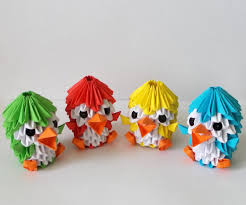 เตรียมวัสดุอุปกรณ์1. กระดาษสี2. กาว3. กรรไกรขั้นที่ 1 ขั้นให้ความสนใจ ( Attention Phase) 	ครูนำเสนอรูปภาพและผลงานตัวอย่างให้นักเรียนได้ดู เพื่อให้เกิดความสนใจและกระตือรือร้นที่อยากจะสร้างชิ้นงานของตนเอง โดยการสืบค้นภาพและวิดีโอจากอินเตอร์เน็ต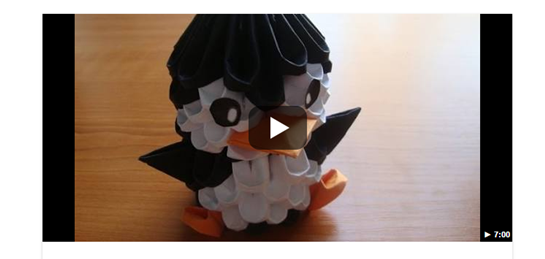 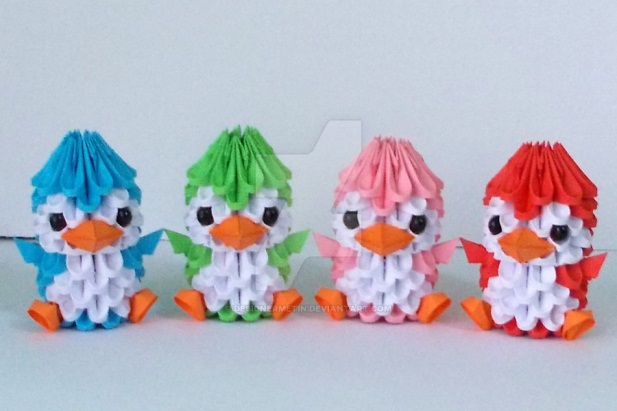              รูปตัวอย่างชิ้นงาน					ตัวอย่างวิดีโอสอนพับกระดาษเมื่อนักเรียนได้ชมตัวอย่างชิ้นงานและวิธีการทำเป็นเบื้องต้น ครูได้นัดหมายให้จัดเตรียมวัสดุอุปกรณ์ในชั่วโมงถัดไปขั้นที่ 2 ขั้นจำ ( Retention Phase)	ครูให้นักเรียนศึกษาวิธีการพับกระดาษซึ่งเป็นชิ้นส่วน จนกระทั่งการประกอบกันเป็นนกเพนกวิน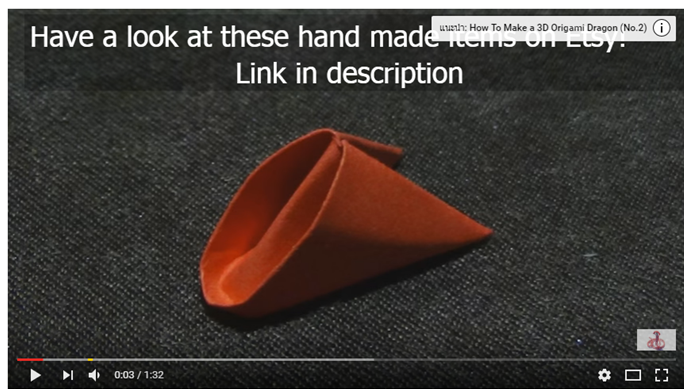 				วิดีโอสอนพับกระดาษขั้นที่ 3 ขั้นปฏิบัติ ( Reproduction Phase )	ครูสอนนักเรียนพับกระดาษตั้งแต่ขั้นตอนแรก ซึ่งมีกระบวนการดังต่อไปนี้   1. ตัดกระดาษและพับตามลำดับขั้นตอน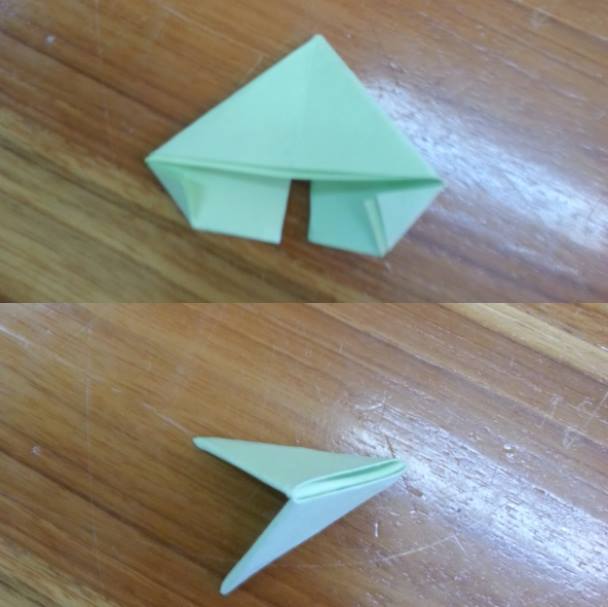 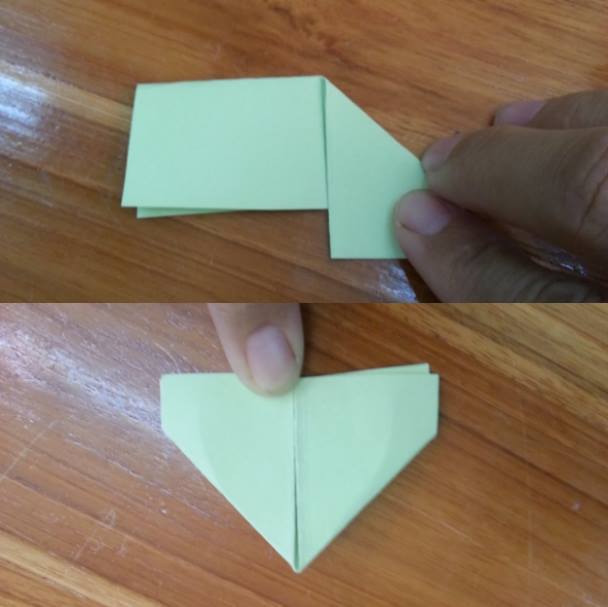 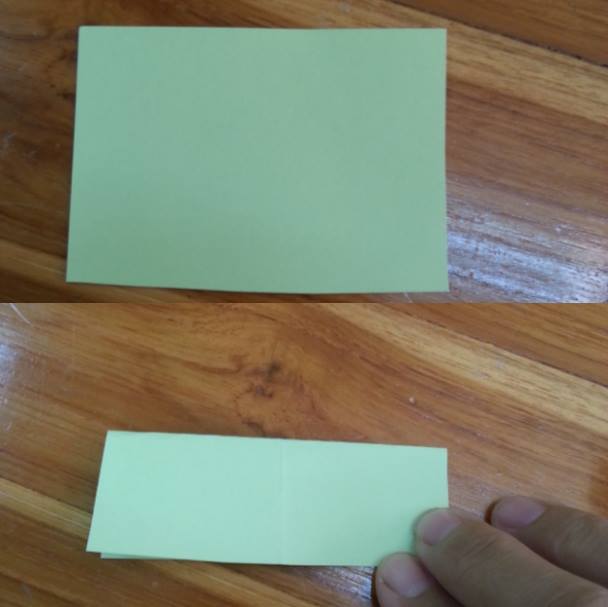 2.พับกระดาษให้ครบตามจำนวนที่ต้องการ3. การนำชิ้นส่วนมาประกอบเป็นนกเพนกวิน     ทำชิ้นส่วนฐาน               ทำชิ้นส่วนลำตัว           ทำชิ้นส่วนหัว	 ผลงานสมบูรณ์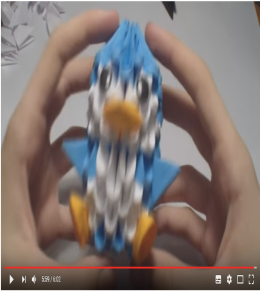 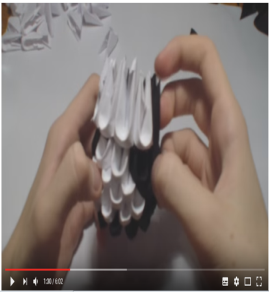 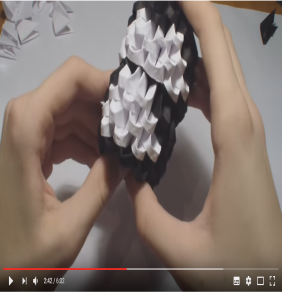 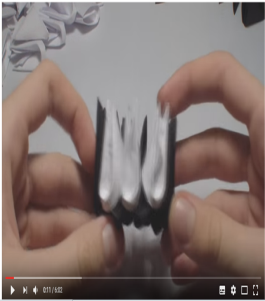 ขั้นที่ 4 ขั้นจูงใจ ( Motivation Phase )	ครูให้นักเรียนนำเสนอผลงานที่ตนเองทำสำเร็จเรียบร้อยแล้ว และเปิดโอกาสให้นักเรียนนำเสนอชิ้นงานที่ตนเองสนใจอยากทำในครั้งต่อไป				ผลงานนักเรียน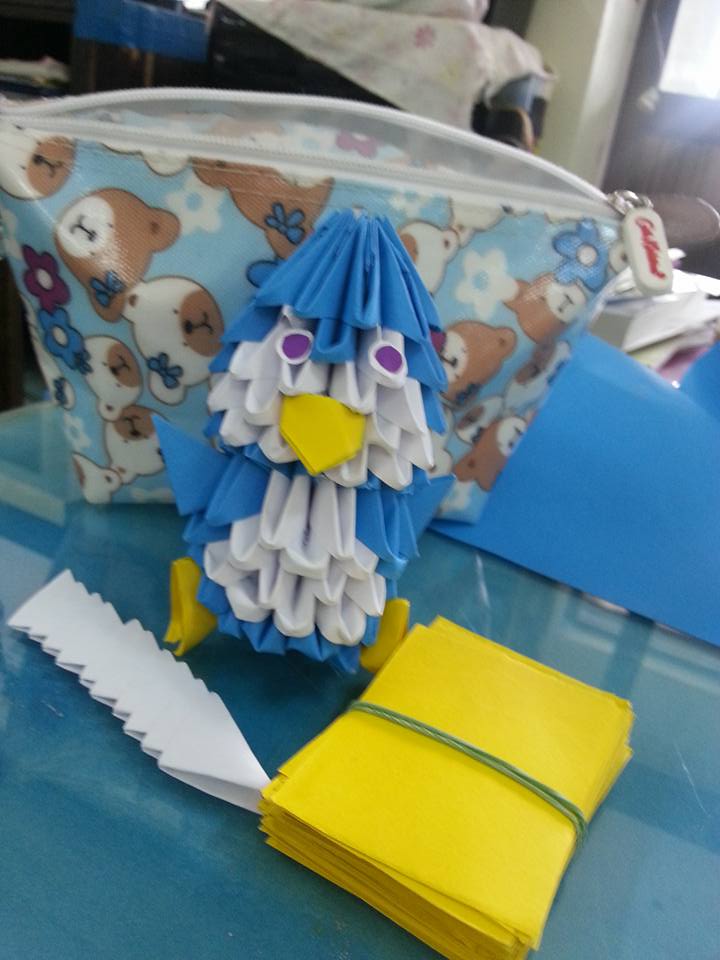 5. ผลการดำเนินงาน/ ร้อยละความพึงพอใจของผู้เรียน  / ผลสัมฤทธิ์ / ประโยชน์ที่ได้รับมีนักเรียนสนใจเข้าร่วมกิจกรรมสัปดาห์ละ 5-6  คนโดยประมาณคิดเป็นร้อยละ 1.42  -  2.1 ปีโดยประมาณจากการประเมินชิ้นงานมีนักเรียนที่ทำชิ้นงานได้อยู่ในระดับเป็นที่น่าพึงพอใจสัปดาห์ละ 5-6  คนคิดเป็นร้อยละ 100จากการสังเกตพฤติกรรมการร่วมกิจกรรมของนักเรียนผู้ว่านักเรียนมีความสุขและยิ้มแย้มแจ่มใสประมาณสัปดาห์ละ 5-6  คนคิดเป็นร้อยละ 100ผลจากการสำรวจความคิดเห็นของนักเรียนโดยใช้แบบสอบถามที่โรงเรียนจัดทำขึ้นพบว่านักเรียนมีความพึงพอใจมากจำนวนสัปดาห์ละ 5 ถึง 6 คนคิดเป็นร้อยละ 1006. บทเรียนที่ได้รับ  (Learned) สรุปผล  จากการจัดกิจกรรมลดเวลาเรียนเพิ่มเวลารู้การพับกระดาษหรรษา นักเรียนมีความสุข เนื่องจากสามารถเลือกเรียนได้ตามความสนใจ  และภูมิใจในผลงานของตนเองข้อสังเกต  จะเห็นได้ว่านักเรียนที่เข้าร่วมกิจกรรมเป็นระยะเวลาหลายสัปดาห์ต่อเนื่องกันจะพบว่านักเรียนมีสมาธิในการทำกิจกรรมมากยิ่งขึ้น  มีความสุขตลอดจนมีความคิดริเริ่มสร้างสรรค์ที่จะสรรสร้างงานใหม่ๆของตนเองขึ้นอย่างต่อเนื่องข้อเสนอแนะ  ผลงานที่นักเรียนที่เข้าร่วมกิจกรรมสร้างสรรค์ขึ้น ยังไม่สมบูรณ์ต้องใช้เวลาในการฝึกฝนเพิ่มมากขึ้น เพื่อให้เกิดความชำนาญแนวทางการต่อยอด  นักเรียนสร้างสรรค์ผลงานที่เกิดจากความคิดสร้างสรรค์ของตนเองแบบประเมินแผนการจัดกิจกรรม ลดเวลาเรียน เพิ่มเวลารู้ชื่อกิจกรรม พับกระดาษหรรษา (Magic Papers)ลำดับที่รายการที่นักเรียนปฏิบัติ1234567ชื่อกลุ่ม คนรักการพับกระดาษ       จำนวนสมาชิก  12  คนชื่อกิจกรรม/โครงงานที่ทำ พับกระดาษหรรษา (Magic Papers)ชื่อครูที่ปรึกษา  นางสาววิไล  มาลาหอมระยะเวลาดำเนินการ ภาคเรียนที่ 1 ปีการศึกษา 2559 พื้นที่ดำเนินงาน ห้องเรียนภาษาต่างประเทศ 2 โรงเรียนระหานวิทยางบประมาณ  - บาทวัสดุอุปกรณ์ที่ใช้ในการดำเนินงาน   1. กระดาษการ์ดสีต่างๆ   2.  กรรไกร   3. กาวลาเท็ก   4. คัตเตอร์ที่ชื่อ-สกุลห้องที่ชื่อ-สกุลห้อง1เด็กหญิงวาสนา พรมไทยสงค์2/22เด็กหญิงชนาพร  พวงรอดรัตน์2/23เด็กหญิงพิมพ์ผกา  มาทำมา2/24เด็กหญิงอธิชา  แร่มี2/25เด็กหญิงธัญญารัตน์ ทองเวียงจันทร์2/26เด็กชายสุทธิพงษ์  หน่อสุริวงษ์3/37เด็กชายประมวล   ศรีพิมล3/38เด็กชายเจษฎา    บุญเกิด3/49เด็กชายทองพูล   เอกปัจชา3/410เด็กชายไชยวัฒน์  เส็งม่วง3/411เด็กชายทนงเดช  เหล็กคม3/412เด็กหญิงวรัญญา  กันตาวงศ์3/41314151617181920ชั่วโมงที่ ชื่อกิจกรรมวัสดุอุปกรณ์ที่ใช้หมายเหตุ1-4ที่คั่นหนังสือรูปสัตว์1. กระดาษสี2. กาว3. กรรไกร5-8นกแสนสนุก1. กระดาษสี2. กาว3. กรรไกร9-12กล่องกระดาษพาเพลิน1. กระดาษสี2. กาว3. กรรไกร13-16ตุ๊กตาโอริกามิแสนสนุก (นกเพนกวิน)1. กระดาษสี2. กาว3. กรรไกร17-20ตุ๊กตาโอริกามิแสนสนุก (โดเรม่อน)1. กระดาษสี2. กาว3. กรรไกรวันเดือนปีรายละเอียดกิจกรรมจำนวนนักเรียนที่เข้าร่วมวัสดุอุปกรณ์ที่ใช้สัปดาห์ที่ 1ชม. 1-4  การทำที่คั่นหนังสือด้วยกระดาษสี มีขั้นตอนดังนี้1. ตัดกระดาษขนาด  7x7 เซนติเมตร2. พับกระดาษตามรูปแบบที่สอน3. ตกแต่งเป็นรูปสัตว์ตามที่สอน4. เมื่อพับคล่องแล้ว ให้นักเรียนออกแบบเป็นรูปสัตว์ประเภทต่างๆตามที่ต้องการ61. กระดาษสี2. กาว3. กรรไกรสัปดาห์ที่ 2ชม. 5-8  การพับนกกระดาษ มีขั้นตอนดังนี้1. ตัดกระดาษขนาด  10x10 เซนติเมตร2. พับกระดาษตามรูปแบบที่สอน3. ตกแต่งตามที่สอน4. เมื่อพับคล่องแล้ว ให้นักเรียนออกแบบเป็นที่แขวนผนังตามรูปแบบที่ต้องการ61. กระดาษสี2. กาว3. กรรไกรสัปดาห์ที่ 3ชม. 9-12  การพับกล่องกระดาษด้วยกระดาษสี มีขั้นตอนดังนี้1. ตัดกระดาษขนาด  7x7 เซนติเมตร2. พับกระดาษตามรูปแบบที่สอน3. ตกแต่งเป็นรูปสัตว์ตามที่สอน4. เมื่อพับคล่องแล้ว ให้นักเรียนออกแบบเป็นรูปสัตว์ประเภทต่างๆตามที่ต้องการ61. กระดาษสี2. กาว3. กรรไกรสัปดาห์ที่ 4ชม. 13-16 การพับตุ๊กตาโอริกามิรูปนกเพนกวิน มีขั้นตอนดังนี้1. ตัดกระดาษขนาด  3.5x6 เซนติเมตร2. พับกระดาษตามรูปแบบที่สอน3. นำมาประกอบเป็นรูปนกเพนกวิน4. นำเสนอชิ้นงาน51. กระดาษสี2. กาว3. กรรไกรสัปดาห์ที่ 5ชม. 17-20การพับตุ๊กตาโอริกามิรูปโดเรมอน มีขั้นตอนดังนี้1. ตัดกระดาษขนาด  3.5x6 เซนติเมตร2. พับกระดาษตามรูปแบบที่สอน3. นำมาประกอบเป็นรูปนกเพนกวิน4. นำเสนอชิ้นงาน51. กระดาษสี2. กาว3. กรรไกรที่รายการสอดคล้องไม่สอดคล้อง1หมวดที่ 2 สร้างเสริมสมรรถนะและการเรียนรู้หมวดที่ 2 สร้างเสริมสมรรถนะและการเรียนรู้หมวดที่ 2 สร้างเสริมสมรรถนะและการเรียนรู้1            2.1 พัฒนาความสามารถด้านการสื่อสาร⁄1            2.2 พัฒนาความสามารถด้านการคิดและการพัฒนากรอบความคิดแบบเปิดกว้าง (Growth Mindset)⁄1            2.3 พัฒนาความสามารถด้านการแก้ปัญหา⁄1            2.4 พัฒนาความสามารถด้านการใช้เทคโนโลยี⁄1            2.5 พัฒนาทักษะการเรียนรู้ที่ส่งเสริมการเรียนรู้ 8 กลุ่มสาระการเรียนรู้⁄2หมวดที่ 3 สร้างเสริมคุณลักษะและค่านิยมหมวดที่ 3 สร้างเสริมคุณลักษะและค่านิยมหมวดที่ 3 สร้างเสริมคุณลักษะและค่านิยม2             3.1 ปลูกฝังค่านิยมและจิตสำนึกการทำประโยชน์ต่อสังคมมีจิตสาธารณะและการให้บริการด้านต่างๆ ทั้งที่เป็นประโยชน์ต่อตนเองและต่อส่วนรวม⁄2             3.2 ปลูกฝังความรักชาติ ศาสนา และพระมหากษัตริย์⁄2             3.3 ปลูกฝังคุณธรรม จริยธรรม (มีวินัย ซื่อสัตย์ สุจริต เสียสละ อดทน มุ่งมั่นในการทำงาน กตัญญู)⁄2             3.4 ปลูกฝังความรักความภาคภูมิใจในความเป็นไทยและหวงแหนสมบัติของชาติ⁄3หมวดที่ 4 สร้างเสริมทักษะการทำงาน การดำรงชีพ และทักษะชีวิตหมวดที่ 4 สร้างเสริมทักษะการทำงาน การดำรงชีพ และทักษะชีวิตหมวดที่ 4 สร้างเสริมทักษะการทำงาน การดำรงชีพ และทักษะชีวิต3             4.1 ตอบสนองความสนใจ ความถนัด และความต้องการของผู้เรียนตามความแตกต่างระหว่างบุคคล⁄3             4.2 ฝึกทำงาน ทักษะทางอาชีพ ทรัพย์สินทางปัญญา อยู่อย่างพอเพียงและมีวินัยทางการเงิน⁄3             4.3 พัฒนาความสามารถด้านการใช้ทักษะชีวิต⁄3             4.4 สร้างเสริมสมรรถนะทางกาย⁄4หมวดที่ 5 ค่านิยม 12 ประการหมวดที่ 5 ค่านิยม 12 ประการหมวดที่ 5 ค่านิยม 12 ประการ4             5.1  มีความรักชาติ ศาสนา พระมหากษัตริย์ ⁄4             5.2 ซื่อสัตย์ เสียสละ อดทน มีอุดมการณ์ในสิ่งที่ดีงามเพื่อส่วนรวม⁄4             5.3 กตัญญูต่อพ่อแม่ ผู้ปกครอง ครูบาอาจารย์ ⁄4             5.4 ใฝ่หาความรู้ หมั่นศึกษาเล่าเรียนทั้งทางตรง และทางอ้อม ⁄4             5.5 รักษาวัฒนธรรมประเพณีไทยอันงดงาม ⁄4             5.6 มีศีลธรรม รักษาความสัตย์ หวังดีต่อผู้อื่น เผื่อแผ่และแบ่งปัน ⁄4             5.7 เข้าใจเรียนรู้การเป็นประชาธิปไตย อันมีพระมหากษัตริย์ทรงเป็นประมุขที่ถูกต้อง 	⁄4             5.8 มีระเบียบวินัย เคารพกฎหมาย ผู้น้อยรู้จักการเคารพผู้ใหญ่ ⁄4             5.9 มีสติรู้ตัว รู้คิด รู้ทำ รู้ปฏิบัติตามพระราชดำรัสของพระบาทสมเด็จพระเจ้าอยู่หัว ⁄4             5.10 รู้จักดำรงตนอยู่โดยใช้หลักปรัชญาเศรษฐกิจพอเพียงตามพระราชดำรัสของ พระบาทสมเด็จพระเจ้าอยู่หัว รู้จักอดออมไว้ใช้เมื่อยามจำเป็น มีไว้พอกินพอใช้ ถ้าเหลือก็แจกจ่ายจำหน่าย และพร้อมที่จะขยายกิจการเมื่อมีความพร้อม เมื่อมีภูมิคุ้มกันที่ดี ⁄4             5.11 มีความเข้มแข็งทั้งร่างกาย และจิตใจ ไม่ยอมแพ้ต่ออำนาจฝ่ายต่าง หรือกิเลส มีความละอายเกรงกลัวต่อบาปตามหลักของศาสนา ⁄4             5.12 คำนึงถึงผลประโยชน์ของส่วนรวม และของชาติมากกว่าผลประโยชน์ของตนเอง⁄